Senior Academy 2016-17Teacher ReferenceStudent Name:  	Please confirm which eligibility criteria the above applicant meets and comment on their academic suitability for theprogramme providing predicted grades if available.Signature   	 Position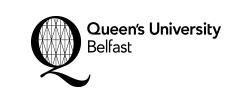 Print Name   	  Date:               	